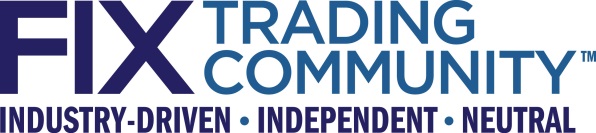 Global Post-Trade Working Group MiFID II Equity Post Trade Commission Unbundling June 29, 2017  Revision 0.3 Proposal Status:  Public commentDISCLAIMERTHE INFORMATION CONTAINED HEREIN AND THE FINANCIAL INFORMATION EXCHANGE PROTOCOL (COLLECTIVELY, THE "FIX PROTOCOL") ARE PROVIDED "AS IS" AND NO PERSON OR ENTITY ASSOCIATED WITH THE FIX PROTOCOL MAKES ANY REPRESENTATION OR WARRANTY, EXPRESS OR IMPLIED, AS TO THE FIX PROTOCOL (OR THE RESULTS TO BE OBTAINED BY THE USE THEREOF) OR ANY OTHER MATTER AND EACH SUCH PERSON AND ENTITY SPECIFICALLY DISCLAIMS ANY WARRANTY OF ORIGINALITY, ACCURACY, COMPLETENESS, MERCHANTABILITY OR FITNESS FOR A PARTICULAR PURPOSE.  SUCH PERSONS AND ENTITIES DO NOT WARRANT THAT THE FIX PROTOCOL WILL CONFORM TO ANY DESCRIPTION THEREOF OR BE FREE OF ERRORS.  THE ENTIRE RISK OF ANY USE OF THE FIX PROTOCOL IS ASSUMED BY THE USER.NO PERSON OR ENTITY ASSOCIATED WITH THE FIX PROTOCOL SHALL HAVE ANY LIABILITY FOR DAMAGES OF ANY KIND ARISING IN ANY MANNER OUT OF OR IN CONNECTION WITH ANY USER'S USE OF (OR ANY INABILITY TO USE) THE FIX PROTOCOL, WHETHER DIRECT, INDIRECT, INCIDENTAL, SPECIAL OR  CONSEQUENTIAL (INCLUDING, WITHOUT LIMITATION, LOSS OF DATA, LOSS OF USE, CLAIMS OF THIRD PARTIES OR LOST PROFITS OR REVENUES OR OTHER ECONOMIC LOSS), WHETHER IN TORT (INCLUDING NEGLIGENCE AND STRICT LIABILITY), CONTRACT OR OTHERWISE, WHETHER OR NOT ANY SUCH PERSON OR ENTITY HAS BEEN ADVISED OF, OR OTHERWISE MIGHT HAVE ANTICIPATED THE POSSIBILITY OF, SUCH DAMAGES.DRAFT OR NOT RATIFIED PROPOSALS (REFER TO PROPOSAL STATUS AND/OR SUBMISSION STATUS ON COVER PAGE) ARE PROVIDED "ASIS" TO INTERESTED PARTIES FOR DISCUSSION ONLY.  PARTIES THAT CHOOSE TO IMPLEMENT THIS DRAFT PROPOSAL DO SO AT THEIR OWN RISK.  IT IS A DRAFT DOCUMENT AND MAY BE UPDATED, REPLACED, OR MADE OBSOLETE BY OTHER DOCUMENTS AT ANY TIME.  THE FPL GLOBAL TECHNICAL COMMITTEE WILL NOT ALLOW EARLY IMPLEMENTATION TO CONSTRAIN ITS ABILITY TO MAKE CHANGES TO THIS SPECIFICATION PRIOR TO FINAL RELEASE.  IT IS INAPPROPRIATE TO USE FPL WORKING DRAFTS AS REFERENCE MATERIAL OR TO CITE THEM AS OTHER THAN “WORKS IN PROGRESS”.  THE FPL GLOBAL TECHNICAL COMMITTEE WILL ISSUE, UPON COMPLETION OF REVIEW AND RATIFICATION, AN OFFICIAL STATUS ("APPROVED") OF/FOR THE PROPOSAL AND A RELEASE NUMBER.No proprietary or ownership interest of any kind is granted with respect to the FIX Protocol (or any rights therein).Copyright 2003-2017 FIX Protocol Limited, all rights reserved.Table of ContentsDocument History	51	Introduction	61.1	Background	61.2	Summary of Changes	62	Business Requirements	62.1	CommissionAmountType	63	Issues and Discussion Points	74	Proposed Message Flow	75	FIX Message Tables	76	FIX Component Blocks	76.1	Component CommissionDataGrp	76.2	Component AllocCommissionDataGrp	87	Category Changes	9Appendix A - Data Dictionary	10Appendix B - Glossary Entries	12Appendix C - Abbreviations	12Appendix D - Usage Examples	12Table of FiguresDocument HistoryThe above document history section, including date, author, and comments, is required to track editing changes to the document.List revisions in ascending order.Please insert additional rows in the table as needed.Template version information:r2:  2010-11-13 Revised to support abbreviations, inlined component referencesr3:  2011-12-02 Revised to add additional usage clarificationr3.1:  2013-01-04 Revised Copyright year, changed template to Office 2013 .docx version, updated font to Calibri for cleaner look.  Added additional template usage clarification.IntroductionThe FIX Trading Community Global Post-trade Working Group (GPTWG) has worked with a group of major buy-sides, sell-sides and vendors to provide a set of guidelines and recommended practices to facilitate industry-wide implementation of post-trade processing via FIX between buy-side and sell-side firms.  The GPTWG has been working with the Commission Unbundling Subgroup of the MiFID II Committee to analysis and agree to the necessary extensions to the guidelines and recommended practices that will enable FIX to be used by buy-side and sell-side firms.BackgroundPart of the MiFID II regulations specifically target the investment manager's procurement of research, the use of commission to pay for services supplied by the brokers, and inducement to trade by the broker.  The EU and the regulators seek to ensure a separation of process and governance by the buy-side of research procurement from the requirement to seek best execution. At the same time the broker must charge for any services they provide to the buy-side that have a value in order that the broker is not seen to be inducing the buy-side to trade with them. After considerable industry consultation and analysis of the regulations the GPTWG recognise that the current post-trade guidelines and message specification need to be enhanced to allow the post-trade process to handle multiple commissions on the allocation instruction and confirmation messages. The agreed proposals will extend the existing commission types to allow the buy-side to specify the type of commission being paid; Commission sharing agreement (CSA), Research-research payment account (RPA), or Other.Summary of ChangesAdditional values will be added to CommissionAmountType(2641) and AllocCommisionAmountType(2655) to the CommissionDataGrp and the AllocCommissionDataGrp components, and will be used in the AllocationInstruction(35=J) and Confirmation(35=AK) messages.Business RequirementsCommissionAmountTypeIn the course of identifying and specifying the necessary extension to the Post-trade Equity Guidelines to cater for the MiFID II regulatory changes, the GPTWG has determined that it will be necessary for a fund manager to identify if possible the type of research commission explicitly added on the AllocationInstruction (35=J) message.  A number of buy-sides firms have testified that they will look to unbundled research commission budgets and payments across the global operation, and that the research commission added to allocations that do not fall under the jurisdiction of MiFID II regulations should be positively identified to be handled through an existing CSA agreement with that broker.  The buy-side firms preferred to indicate positively on the message rather than assume the broker will be able to determine the correct course of action for any given research payment.Some buy-side firms have indicated that they will not be able to state on the allocation message which type of research commission is being paid, and expect the broker to apply some logic to their internal process to handle the research payment appropriately.Discussion with the FIX Global Technical Committee led to the suggestion of a new enumeration of "Research" for the CommissionAmountType(2641) and AllocCommissionAmountType(2655) fields. New field, CommissionAmountSubType(tbd) and AllocCommissionAmountSubType(tbd) will be introduced to specify the type of research payment, with proposed values of RPA,CSA, and Other.Issues and Discussion PointsNone.Proposed Message FlowNo changes or additions.FIX Message TablesNo changes or additions.FIX Component BlocksComponent CommissionDataGrpComponent AllocCommissionDataGrpCategory ChangesNo changes or additions.Appendix A - Data DictionaryAppendix B - Glossary EntriesAppendix C - AbbreviationsAppendix D - Usage Examples[Examples may be entered below this line]RevisionDateAuthorRevision Comments0.1May 23, 2017David TolmanInitial document0.2June 26, 2017GTC PMO clean up0.3June 29, 2017GTC PMOCorrected typos prior to Public Comment postingTo be completed at the time of the proposal – all information provided will be included in the repositoryTo be completed at the time of the proposal – all information provided will be included in the repositoryTo be completed at the time of the proposal – all information provided will be included in the repositoryComponent NameComponent NameCommissionDataGrpComponent Abbreviated Name (for FIXML)Component Abbreviated Name (for FIXML)CommDataComponent TypeComponent Type_X__ Block Repeating   ___ BlockCategoryCategoryCommonActionActionX__New		__ChangeComponent SynopsisRequired, short, one or two paragraph description of the component.The CommissionDataGrp component block is used to carry commission information such as the type of commission and the rate at the allocation level. It provides a means to express commission applicable for the specified allocation account. The CommissionDataGrp component block is used to carry commission information such as the type of commission and the rate at the allocation level. It provides a means to express commission applicable for the specified allocation account. Component ElaborationOptional longer description of the component usage.The existing field CommissionAmountType has a series of existing valid values defined that allow the sender to state the commission type. The proposal is to extend the list of valid values to cover those commission types anticipated to be required under MiFID II.The existing field CommissionAmountType has a series of existing valid values defined that allow the sender to state the commission type. The proposal is to extend the list of valid values to cover those commission types anticipated to be required under MiFID II.To be finalized by FIX Technical OfficeTo be finalized by FIX Technical OfficeTo be finalized by FIX Technical OfficeRepository Component IDRepository Component IDComponent FIXML Abbreviation: <CommData>Component FIXML Abbreviation: <CommData>Component FIXML Abbreviation: <CommData>Component FIXML Abbreviation: <CommData>Component FIXML Abbreviation: <CommData>Component FIXML Abbreviation: <CommData>Component FIXML Abbreviation: <CommData>Component FIXML Abbreviation: <CommData>TagField NameField NameReq'dICRActionMappings and Usage CommentsFIX Spec Comments2639NoCommissionsNoCommissionsN2640CommissionAmountN2641Commission AmountTypeNTBDCommissionAmountSubTypeNNEW2642CommissionBasisN(…truncated…)(…truncated…)(…truncated…)(…truncated…)(…truncated…)(…truncated…)(…truncated…)(…truncated…)</CommData ></CommData ></CommData ></CommData ></CommData ></CommData ></CommData ></CommData >To be completed at the time of the proposal – all information provided will be included in the repositoryTo be completed at the time of the proposal – all information provided will be included in the repositoryTo be completed at the time of the proposal – all information provided will be included in the repositoryComponent NameComponent NameAllocCommissionDataGrpComponent Abbreviated Name (for FIXML)Component Abbreviated Name (for FIXML)CommDataComponent TypeComponent Type_X__ Block Repeating   ___ BlockCategoryCategoryCommonActionActionX__New		__ChangeComponent SynopsisRequired, short, one or two paragraph description of the component.The AllocCommissionDataGrp component block is used to carry commission information such as the type of commission and the rate at the allocation level. It provides a means to express commission applicable for the specified allocation account. The AllocCommissionDataGrp component block is used to carry commission information such as the type of commission and the rate at the allocation level. It provides a means to express commission applicable for the specified allocation account. Component ElaborationOptional longer description of the component usage.To be finalized by FIX Technical OfficeTo be finalized by FIX Technical OfficeTo be finalized by FIX Technical OfficeRepository Component IDRepository Component IDComponent FIXML Abbreviation: <CommData>Component FIXML Abbreviation: <CommData>Component FIXML Abbreviation: <CommData>Component FIXML Abbreviation: <CommData>Component FIXML Abbreviation: <CommData>Component FIXML Abbreviation: <CommData>Component FIXML Abbreviation: <CommData>Component FIXML Abbreviation: <CommData>Component FIXML Abbreviation: <CommData>Component FIXML Abbreviation: <CommData>Component FIXML Abbreviation: <CommData>Component FIXML Abbreviation: <CommData>TagField NameField NameReq'dICRActionActionMappings and Usage CommentsMappings and Usage CommentsFIX Spec CommentsFIX Spec Comments2653NoAllocCommissionsNoAllocCommissionsNNEWNEW2654AllocCommissionAmountN2655AllocCommission AmountTypeNTBDAllocCommission AmountSubTypeNNEWNEW2656AllocCommissionBasisN(…truncated…)(…truncated…)(…truncated…)(…truncated…)(…truncated…)(…truncated…)(…truncated…)(…truncated…)(…truncated…)(…truncated…)(…truncated…)(…truncated…)</Component block name></Component block name></Component block name></Component block name></Component block name></Component block name></Component block name></Component block name></Component block name></Component block name></Component block name></Component block name>TagFieldNameActionDatatypeDescriptionFIXML AbbreviationAdd to / Deprecate from Message type or Component block2641CommissionAmountTypeCHANGEintAdd new Enumeration fortbd = Research payment2655AllocationCommissionAmountTypeCHANGEintAdd new Enumeration fortbd = Research payment(uses enums from CommissionAmountType(2641)tbdCommissionAmountSubTypeNewintFurther sub classification of the CommissionAmountType(2641)Enumeration Group: Research paymentValid values:0 = Research payment account (RPA)1 = Commission sharing agreement (CSA)2 = Other type of research payment[Elaboration: Any other type of research payment other than RPA or CSA.]@SubTypCommissionDataGrptbdAllocCommissionAmountSubTypeNewintFurther sub classification of the AllocCommissionAmountType(2655)(Uses enums from CommissionAmountSubType(tbd))@SubTypAllocationCommissionDataGrpTermDefinitionField where usedTermProposed AbbreviationProposed Messages, Components, Fields where used